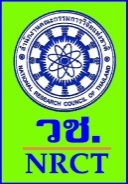 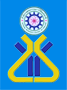 		Entry Form2018 Bangkok International Intellectual Property, Invention, Innovation and Technology Exposition (IPITEx 2018)In Thailand Inventors’ Day 2018----------------------------------------------------------------------------------------------------Deadline for submission: 3 January 2018Please complete the form in English and use type script (Each entry form should contain information on one invention only).Name of Invention :...……………………………………………………………………………………………….Name of Inventors (Please underline the surname):1………………………………………………………………………………………………..2. ………………………………………………………………………………………………3. ………………………………………………………………………………………………4. ………………………………………………………………………………………………5. ………………………………………………………………………………………………Contact PersonTitle:…………………………………………………………………………………………...Name (Please underline the surname):………………………………………………………..Position:……………………………………………………………………………………….Address:……………………………………………………………………………………….Telephone:……………………………………………………………………………………..Mobile:………………………………………………………………………………………...Fax:…………………………………………………………………………………………….E-mail:…………………………………………………………………………………………Website:………………………………………………………………………………………..Total participants in this event: ………. person (Please identify Title/Name and Position     by underlining the surname)1………………………………………………………………………………………………..2. ………………………………………………………………………………………………3. ………………………………………………………………………………………………4. ………………………………………………………………………………………………5. ………………………………………………………………………………………………Description of the invention (Maximum 300 characters): This will be published in the official exhibition catalogue and you can provide a picture of your invention............................................................................................................................................................................................................................................................................................................................................................................................................................................................. Invention Categories: (Choose only one category and one sub-category)1. Invention for social and quality of life	Medicine and Public Health	Environmental Protection/ Energy	Educational/ Office/ Household Equipment and Material2. Invention for Industry	Food/Cosmetics	Modern Agriculture	Robotics/ Electronics/ AutomationExhibition Format	Prototype			Model				Sample	Multimedia			Picture/Brochure Have you already applied for a patent for your invention?	Yes				NoIs your invention protected by a patent?	Yes				No
If not, what kind of protection does your invention have?	Utility Models			Industrial Designs			Others (Please specify): ……………………………………………………………….What is the purpose of exhibiting your invention?Product Advertising			Yes			NoProduct Sales				Yes			NoLicensing				Yes			NoTechnology Transfer			Yes			NoFind distributors			Yes			NoContact manufacturers		Yes			NoOthers (Please specify):………………………………………………………………..	I,..............................................., desire to participate in 2018 Bangkok International Intellectual Property, Invention, Innovation and Technology Exposition (IPITEx 2018) in                       Thailand Inventors’ Day 2018 and agree to act in compliance with the rules and regulations made by NRCT in connection with this show. I also guarantee the information and documentation I submit are correct and I ensure no entered product infringes on the intellectual property rights of others, I will be responsible for any violation of intellectual property rights if happens, and NRCT assume no liability for such infringement.  Signature:………………………………………………Date:…………………………………………………